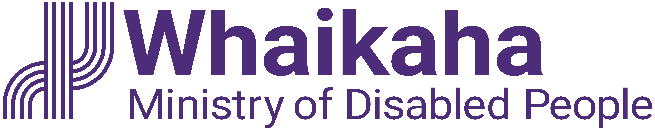 Permission to release personal information to mediaNote: large print produced by Blind Citizens NZ. 
Logo top left is Whaikaha Ministry of Disabled People. 
Logo | Coat of Arms bottom left is Te Kāwanatanga o Aotearoa New Zealand Government.A journalist or reporter will ask you to complete this form when they want information about you from us (Whaikaha – Ministry of Disabled People). Please note: By completing this form, you are agreeing to us giving information about you to the journalist which relates to the story they are writing and the questions they have raised with us.We will only give information about you to the journalist that is relevant to their story or questions they have asked.If you want, you can ask the journalist to see what information we sent them. If you are completing this form on behalf of another person, we will also need to see your written authority to act on their behalf.
Full name: ______________________________________Date of birth: ____________________________________Address: _______________________________________________________________________________________Phone (if you have one): ___________________________Email (if you have one): ____________________________Name of journalist and media organisation the work is for:________________________________________________I agree to Whaikaha giving information about me, to the journalist, to answer their media query.Signature: ______________________________________Date: ___________________________________________Please send the form to media@whaikaha.govt.nzIf you have any questions about this form you can talk to your contact person at Whaikaha or contact us at:Email: contact@whaikaha.govt.nzPhone: 0800 566 601 or text 4206You can also use the New Zealand Relay Service (or https://www.nzrelay.co.nz/index) to contact us.End of: Permission to release personal information to media